Colegio Mercedes Marín del Solar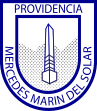 Asignatura: Música6° básicoAfiche de música chilenaA partir de las audiciones de la guía anterior, imagina que eres el/la productor/a de un evento musical donde se van a presentar diferentes grupos de música chilena de distintos lugares.Crea un afiche invitando al evento. Puedes utilizar los recursos que más te acomoden (PPT, Hoja de block y lápices, etc.).Si lo haces en hoja de block sácale una foto y envíalo a mi correo, si es en algún medio tecnológico envíalo directamente a bsalinas@colegiomercedesmarin.clEl afiche debe contener los siguientes datos:Música que se presenta.Lugar
Fecha
HoraNombre del eventoImágenes y/o diseño relacionado con el tipo de música que se va a interpretar.Lista de cotejo aficheSexto básicoNombre:					Curso:				Fecha:Puntaje ideal: 12 puntos	Puntaje obtenido: 		Exigencia: 60 %	Nota: SIIncompletoNOEntrega su trabajo puntualmente en la fecha calendarizada.El afiche incluye nombre del evento.El afiche incluye datos del evento (Lugar, fecha y hora).El afiche tiene imágenes o dibujos relacionados con el tipo de música.El afiche representa el estilo musical.La información del afiche es clara.